Segretariato Generale della Giustizia AmministrativaUfficio unico contratti e risorseAllegato 7PROCEDURA NEGOZIATA tramite RDO MEPA ex art. 36 comma 2, lett.b), d.lgs 50/2016, per l’AFFIDAMENTO DEL SERVIZIO DI MANUTENZIONE DEGLI IMPIANTI ELETTRICI DELLE SEDI DEL CONSIGLIO DI STATO E DELL’ARCHIVIO ESTERNO DI VIA DEI MONTI DELLA FARNESINA” - cod. CIG 7832308108. MODULO OFFERTA ECONOMICA(DA INSERIRE NELLA BUSTA VIRTUALE “3”)DICHIARAZIONE DI OFFERTA ECONOMICA Il sottoscritto _______________________ nato a _________________ il ___________ C.F. _________________ (documento di identità _________________ rilasciato il ______________ da __________________), residente in _________, in qualità di _________________ e rappresentante della _________________ (di seguito “Impresa”), con sede in _________________, via _________________, codice fiscale _________________, P.IVA _________________, n. telefono_________________, n. fax_________________, indirizzo di posta elettronica _________________________________________, indirizzo PEC: ________________________________________________, DICHIARAl’importo offerto a ribasso (su Euro 184.000,00);  €____________________________,__(in cifre), (dicasi _______________________________/ _____) (in lettere). che per l’esecuzione dei servizi oggetto d’appalto, come meglio descritti nelle Condizioni Generali (art. 3.3), viene offerto un prezzo complessivo e incondizionato costituito dalle seguenti voci:importo offerto a ribasso di cui alla precedente lett. a);Euro 23.600,00 costo max interventi a misura; Euro 12.740,60 oneri sicurezza non soggetti a ribasso ai sensi dell’art. 23, comma 16, del d.lgs n. 50/2016); ossia complessivamente (1+2+3) €____________________________,__(in cifre), (dicasi _______________________________/ _____) (in lettere) da riportarsi sulla scheda offerta economica MEPA;il corrispettivo offerto è comprensivo, inoltre, delle seguenti voci, richieste a pena di esclusione, ai sensi dell’art. 95, comma 10, d.lgs. 50/2016:  1- costi della manodopera:  totale complessivo importo manodopera. € _______________________________________ (1)(in cifre) (diconsi € ______________________________________/00) (in lettere)2 – oneri relativi alla salute ed alla sicurezza aziendale: € _______________________________ (2) (in cifre) (diconsi euro __________________________________________________)Più precisamente l’importo è composto dalle seguenti voci:EVENTUALE Se il costo orario dovesse essere inferiore al costo medio orario previsto nella tabella -  allegato 9 alle condizioni generali -  presa a base per la determinazione del costo della manodopera - bisogna giustificarne il motivo: …………………………………………………………………………………………………….…………………………………………………..…………………………………………………………………………………………………….………………………………………………..…………………………………………………………………………………………………….………………………………………………..f) che quanto risulta dalle condizioni generali e dagli altri documenti di gara definisce in modo adeguato e completo l’oggetto delle prestazioni e ha consentito di acquisire tutti gli elementi per l’esatta valutazione delle stesse e dei relativi oneri, connessi, conseguenti e necessari per l’esecuzione a regola d’arte del servizio; g) di aver preso cognizione delle circostanze generali e speciali che possono interessare l’esecuzione di tutte le prestazioni oggetto del contratto;h) 	che il costo del personale è stato valutato sulla base dei minimi salariali definiti dalla contrattazione collettiva nazionale di settore tra le organizzazioni sindacali dei lavoratori e le organizzazioni dei datori di lavoro comparativamente più rappresentative sul piano nazionale, delle voci retributive previste dalla contrattazione integrativa di secondo livello;g) che il valore economico dell’Offerta è adeguato e sufficiente rispetto al costo del lavoro e al costo relativo alla sicurezza, il quale, è congruo rispetto all’entità e alle caratteristiche dei lavori, dei servizi o delle forniture;h) di rinunciare a chiedere la risoluzione del contratto per eccessiva onerosità sopravvenuta ai sensi dell’articolo 1467 c.c. ed alla revisione del corrispettivo, di cui all’articolo 1664 c.c.;i) che l’offerta è irrevocabile ed impegnativa per i 180 giorni successivi al termine ultimo per la ricezione dell’offerta, sarà confermata per ulteriori 90 giorni qualora nel frattempo non sia intervenuta aggiudicazione e che detta offerta non sarà in alcun modo vincolante per l’Amministrazione. ________, lì, ______________________________	   	Firma- Alla suddetta dichiarazione, se non firmata digitalmente,  deve essere allegata copia fotostatica del documento di identità del soggetto firmatario, in corso di validità (Carta d’Identità/Patente di guida rilasciata dal Prefetto/Passaporto). N. unità di personale Livello Costo orario Ore complessive impiegate sull'appalto Importo complessivo manodopera per livello Totale complessivo annuo costo manodopera (art. 95, comma 10 d.lgs. 50/2016) (1)Totale complessivo annuo costo manodopera (art. 95, comma 10 d.lgs. 50/2016) (1)Oneri aziendali per la sicurezza (art. 95, comma 10 d.lgs. 50/2016) (2)Oneri aziendali per la sicurezza (art. 95, comma 10 d.lgs. 50/2016) (2)Costo dei materiali e mezzi provvisionali inclusi nel canoneCosto dei materiali e mezzi provvisionali inclusi nel canoneSpese generali_____%Utili d'impresa _____%Totale complessivo servizi a canone Totale complessivo servizi a canone Oneri della sicurezza non soggetti a ribasso Oneri della sicurezza non soggetti a ribasso € 12.740,60Importo relativo agli interventi a misura non soggetto a ribassoImporto relativo agli interventi a misura non soggetto a ribasso€ 23.600,00  Totale complessivo offerto comprensivo oneri della sicurezza non soggetto a ribassoTotale complessivo offerto comprensivo oneri della sicurezza non soggetto a ribasso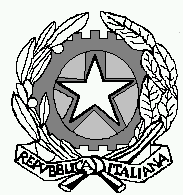 